Муниципальное казенное общеобразовательноеучреждение Квитокская СОШ № 1(Детский сад «Чебурашка»)Сценарий праздникапосвященный  23 февраля« ДЕНЬ ЗАЩИТНИКА ОТЕЧЕСТВА»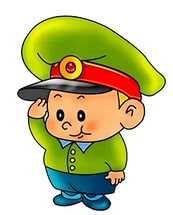 Подготовила и провелавоспитатель старшей смешанной группеБогданова О.В.2017  годДети входят в зал под торжественный маршВоспитатель: Здравствуйте, уважаемые наши гости, дорогие папы и мамы. Скоро наша страна будет отмечать замечательный праздник  «День защитников Отечества». Это праздник наших пап, дедушек и мальчиков. Ведь они защитники нашей Родины. Дети читают стихотворенияВоспитатель:  Уважаемые гости, ребята, вы все  знаете военные профессии? Ну, мы сейчас проверим. Ваша задача продолжить предложение!-Танком управляет (танкист)-Из пушки стреляет (ракетчик)-За штурвалом самолета сидит (пилот)-Из пулемета строчит (артиллерист)-В разведку ходит (разведчик)-Границу охраняет (пограничник)-На подводной лодке несут службу (подводники)Воспитатель: Я думаю, каждому мальчику хочется надеть форму летчика, моряка, десантника… Но, чтобы служить в армии надо быть не только умным, смелым, сильным. Нужно еще многое уметь! Так давайте с детских лет воспитывать в себе качества, необходимые защитнику Отечества. Сейчас конкурс для пап. 1.Игра для пап  «Нарисуй свое настроение» Воспитатель: А сейчас я предлагаю  поиграть в игру  детям называется  «Добрые слова о папе».  Воспитатель: Наши мальчишки еще ходят в детский сад, но пройдут годы, и они  вырастут,  каждый из них выберет себе профессию,   а  сейчас  я предлагаю стать космонавтами.2. Игра «Ракетодром» Воспитатель: Девочки – внимание! Мальчики – внимание! Папы – внимание! Есть для вас еще одно, веселое задание. 3.Конкурс: « Папавоз.»(Дети  делятся на две  команды. Впереди  каждой папа.)Воспитатель: А сейчас небольшая разминка, а  помогать  детям будут любимые папы. Начнем разминку вы должны говорить (Да) или (Нет)Наша армия сильна? (Да)Защищает мир она? (Да)Мальчишки в армию пойдут? (Да)Девочек с собой возьмут? (Нет)Илья Муромец – герой? (Да)Соловья он победил? (Да)Из автомата подстрелил? (Нет)У Буратино – длинный нос? (Да)На корабле он был матрос? (Нет)Стоит летчик на границе? (Нет)Летник летает выше птицы? (Да)Сегодня праздник отмечаем? (Да)Мам и девочек мы поздравляем? (Нет)Воспитатель:  А сейчас я приглашаю детей. Они покажут нам, смогут ли они рассортировать боеприпасы с закрытыми глазами.4.Эстафета: «Разбери боеприпасы»Воспитатель: А сейчас девочки споют для вас частушки. Девочки поют частушкиВоспитатель:  Так повелось с незапамятных времён, что хозяйка очага - женщина, а мужчина - добытчик. Но случилось непредвиденное, маме посчастливилось на один день уехать и все домашние хлопоты свалились на ваши могучие плечи. Но наши папы не унывают, а все трудности преодолевают. И нужно то,  совсем немного  одеть своего ребёнка на  карнавал.  5.Конкурс «Один дома» Дети поют песню  «Наша армия сильная» Воспитатель: Начинаем следующее соревнование, которое покажет, насколько наши дети дружные и слаженные.  Ведь в армии - один за всех и все за одного. 
6. Конкурс   «Передай  мяч»   Воспитатель: Молодцы ребята, для следующего конкурса нужны папы четыре человека. Воспитатель: Молодцы, а сейчас мы послушаем стихотворения.Дети читают стихотворенияВоспитатель: А ещё наши  мальчики прекрасно умеют петь.Мальчики поют песню Воспитатель:  Я приглашаю ребят пап, дедушек   встать в большой круг на  музыкальную игру.10.Музыкальную игру «Если весело живется, делай так»Воспитатель: Наши папы просто класс! За то, что вы такие,  ребята приготовили подарочки для вас! 
Дети дарят подарки папам. Звучит музыка.Дорогие гости и ребята, наш праздник подошел к завершению. Хотелось бы поздравить всех мужчин, которые присутствуют сегодня в этом зале.Есть день прекрасный в феврале,Когда мужчин мы поздравляем.Нет «Дня мужчины» на земле,Но мы ошибку исправляем. Мы поздравляем Вас тепло,С Днем армии и флота,Пусть будет радость от того,Что чтит и любит кто-то.И пусть улыбка промелькнет,И пусть разгладятся морщины,И пусть весна в душе поет,Сегодня праздник Ваш, мужчины!С ПРАЗДНИКОМ!